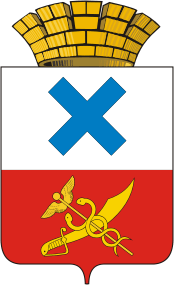 ПОСТАНОВЛЕНИЕ администрации Муниципального образованиягород Ирбитот   22  февраля  2019 года  №   220 -ПАг. Ирбит
Об утверждении дизайн-проектов благоустройства общественных территорий, для проведения рейтингового голосования на территории Муниципального образования город Ирбит, начиная с 2019 года
               В соответствии со статьей 16 Федерального закона от 6 октября 2003 года № 131-ФЗ  «Об общих принципах организации местного самоуправления в Российской Федерации», постановлением администрации Муниципального образования город Ирбит от 19 мая 2017 года № 782 «Об общественной муниципальной комиссии по обеспечению реализации муниципальной программы формирования современной городской среды  на территории Муниципального образования город Ирбит», учитывая решение общественной муниципальной комиссии по обеспечению реализации муниципальной программы формирование современной городской среды на территории Муниципального образования город Ирбит от 18.02.2019 года, руководствуясь частью 1 статьи 27 Устава Муниципального образования город ИрбитПОСТАНОВЛЯЕТ:Утвердить:                  1.1.Дизайн-проект благоустройства общественной территории, для проведения рейтингового голосования на территории  Муниципального образования город Ирбит, начиная с  2019 года – Комплексное благоустройство площади Ленина, г. Ирбит, ул. Ленина,17-г (Приложение  № 1);                1.2.Дизайн-проект благоустройства общественной территории, для проведения рейтингового голосования на территории  Муниципального образования город Ирбит, начиная с 2019 года – Благоустройство Старого городского парка по ул. Береговая (Приложение № 2).                2.Начальнику отдела организационной работы и документообеспечения администрации Муниципального образования город Ирбит (И.В. Панкрашкина) опубликовать настоящее постановление в Ирбитской общественно-политической газете «Восход» и разместить настоящее постановление на официальном интернет-портале Муниципального образования город Ирбит.3. Контроль     за  исполнением     настоящего   постановления   оставляю за собой.Глава Муниципальногообразования город Ирбит	                                                                      Н.В. ЮдинДизайн-проект благоустройства общественной территории, для проведения рейтингового голосования на территории Муниципального образования город Ирбит, начиная с 2019 года  – Комплексное благоустройство площади Ленина, г. Ирбит, ул. Ленина,17-г.2019 годКомплексное благоустройство площади Ленина, г. Ирбит, ул. Ленина,17-г.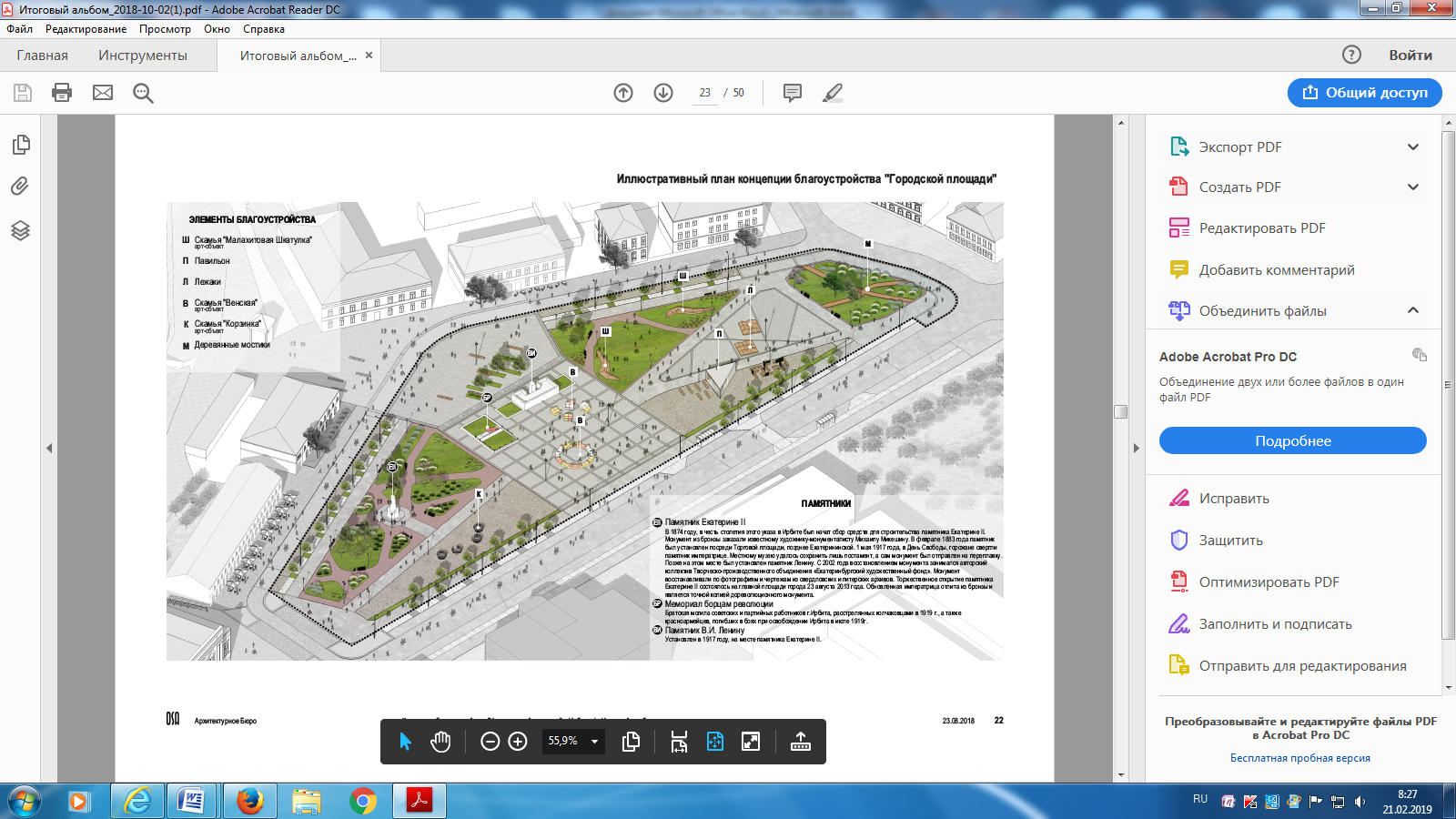 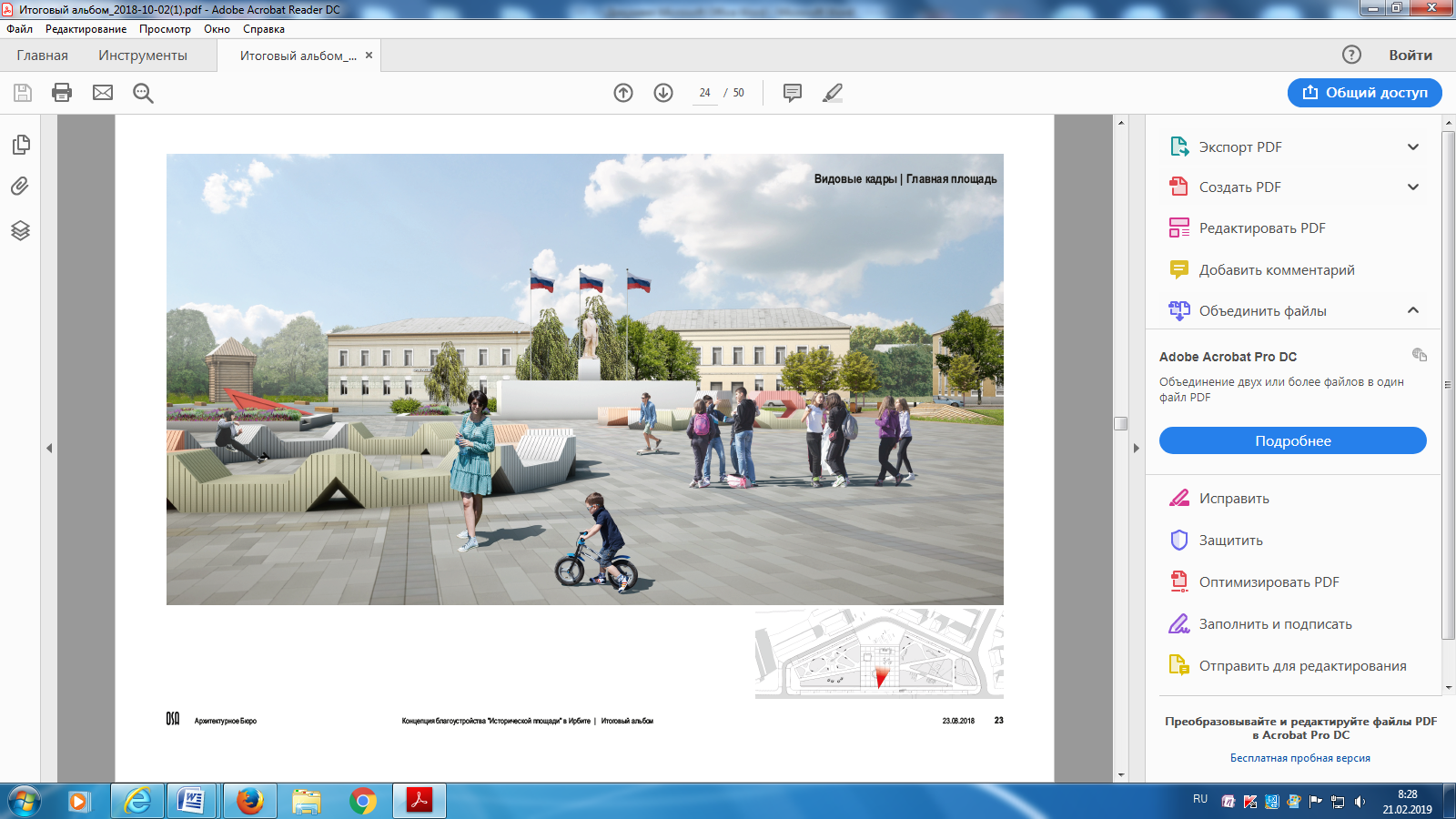 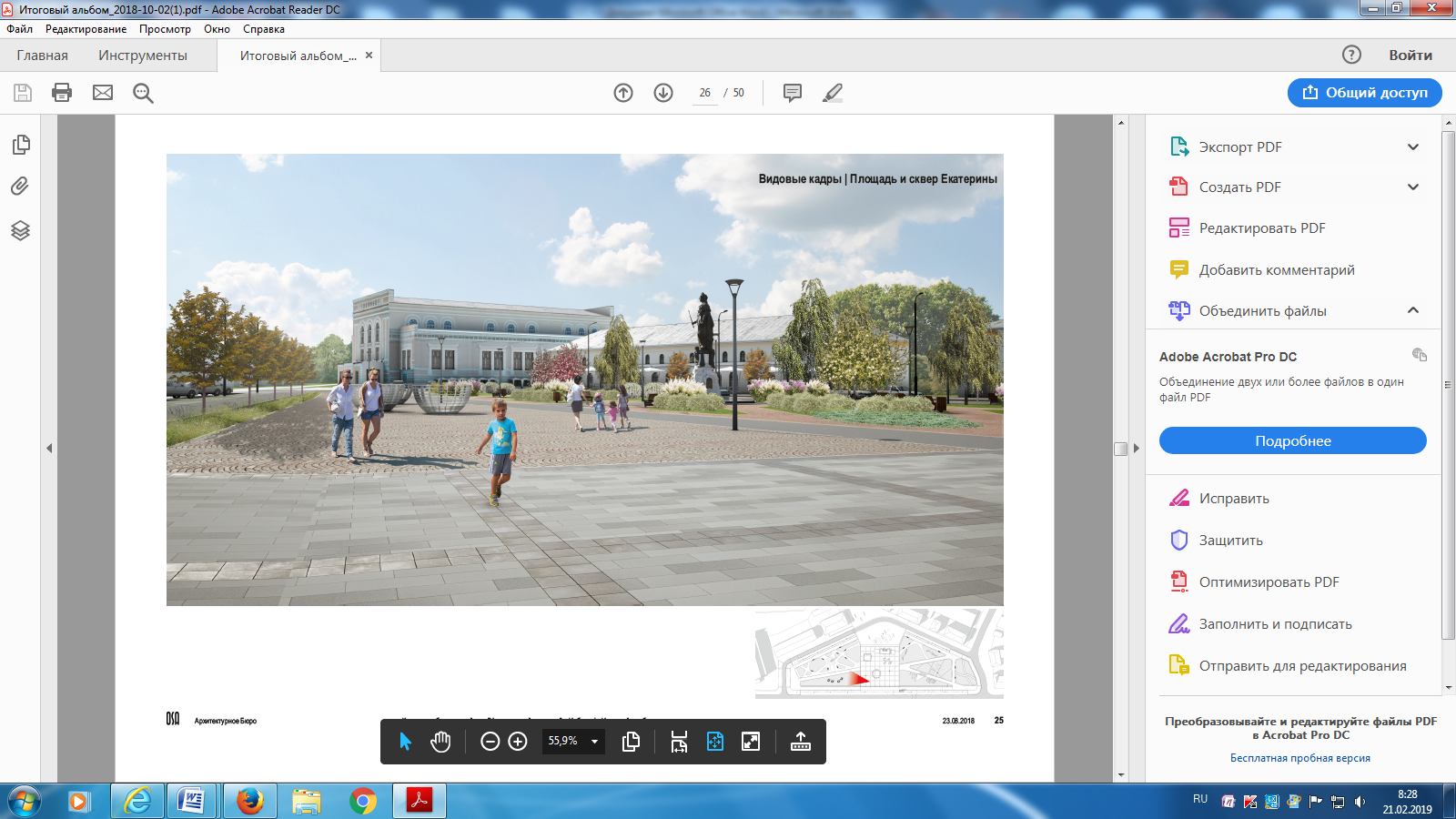 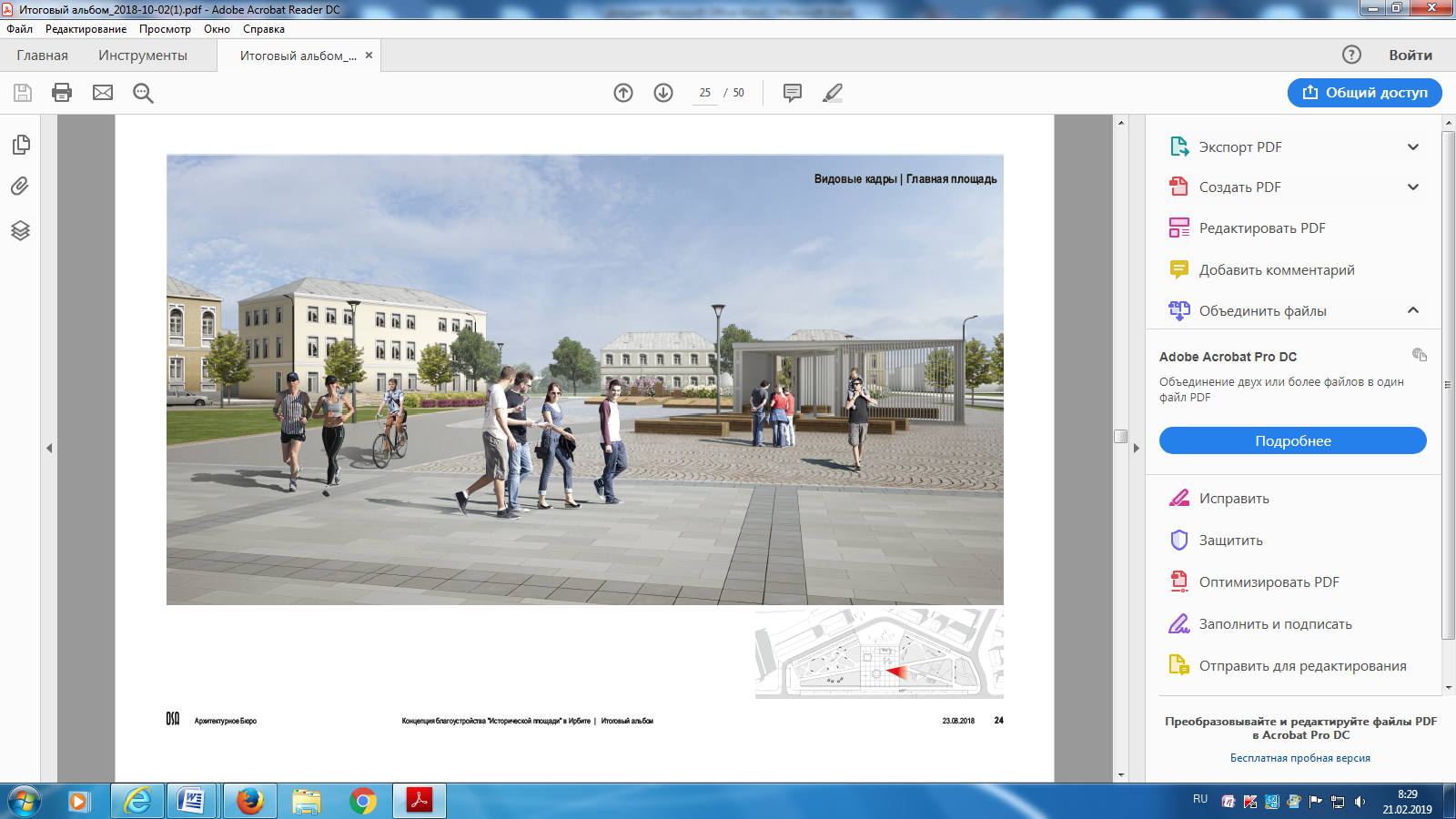  Минимальный перечень:-покрытии асфальтом транзитных тротуаров, площадью 2464 кв.м;-мощение каменной плиткой «Главной площади», «Площади молодежи» и «Деловой площади», площадью 2516 кв.м;-мощение «площади Екатерины» гранитной брусчаткой, площадью 2380 кв.м.;- установка урн – 15 шт;- установка пешеходных фонарей – 26 шт;- установка площадных фонарей – 4 шт;- установка уличных фонарей – 7 шт;- установка лавок со спинкой – 15 шт;- установка лавок деревянных антивандальных – 48 шт. Дополнительный перечень:- установка деревянных беседок – 1 шт;- установка арт объектов – 35 шт;- устройство газона, площадью – 13 кв.м;- устройство рулонного газона, площадью – 1733 кв.м;- посадка деревьев – 31 шт;- посадка кустарников – 196 шт.Дизайн-проект благоустройства общественной территории, для проведения рейтингового голосования на территории Муниципального образования город Ирбит, начиная с 2019 года  – Благоустройство Старого городского парка по ул. Береговая.2019 годБлагоустройство Старого городского парка по ул. Береговая.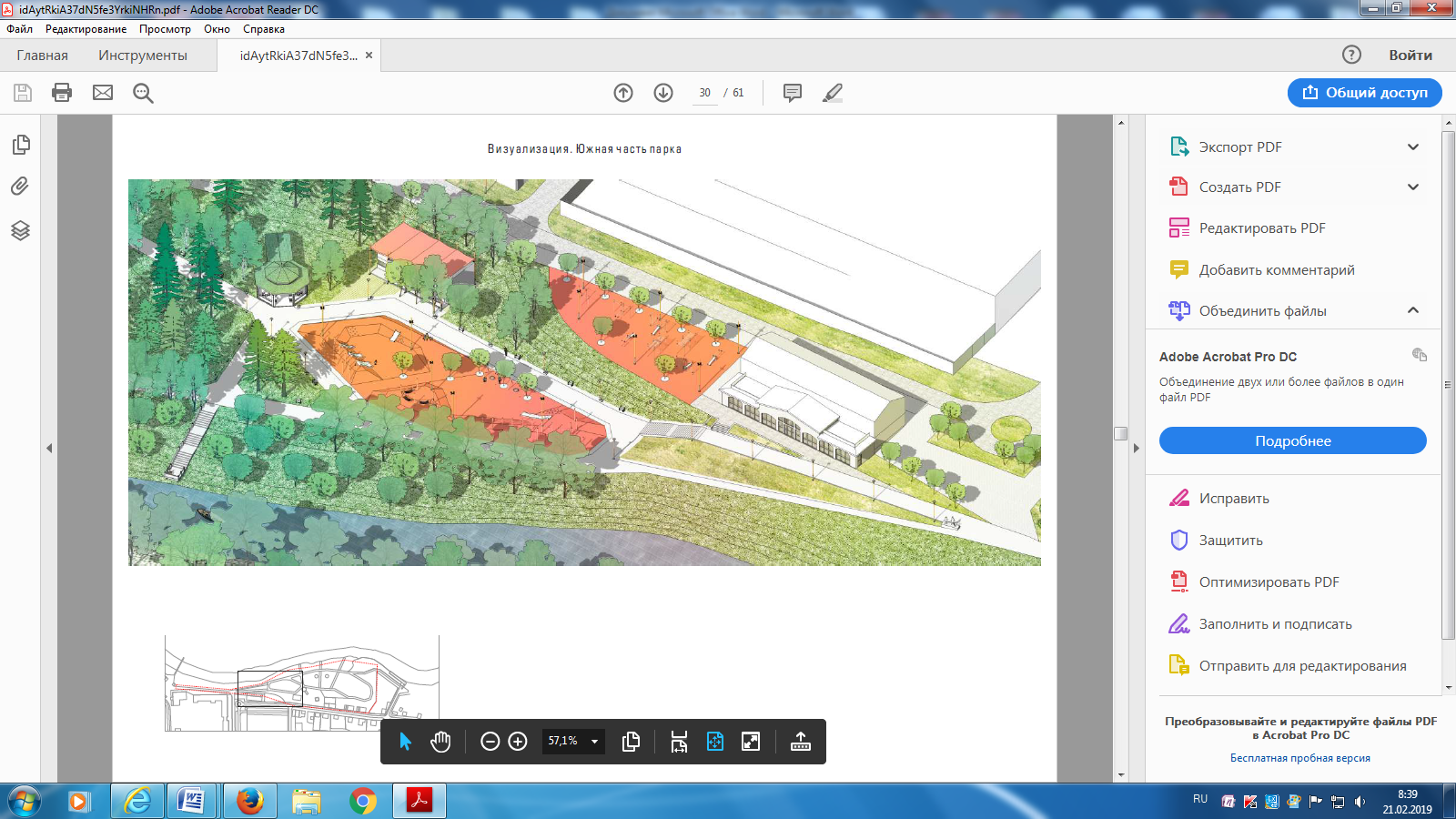 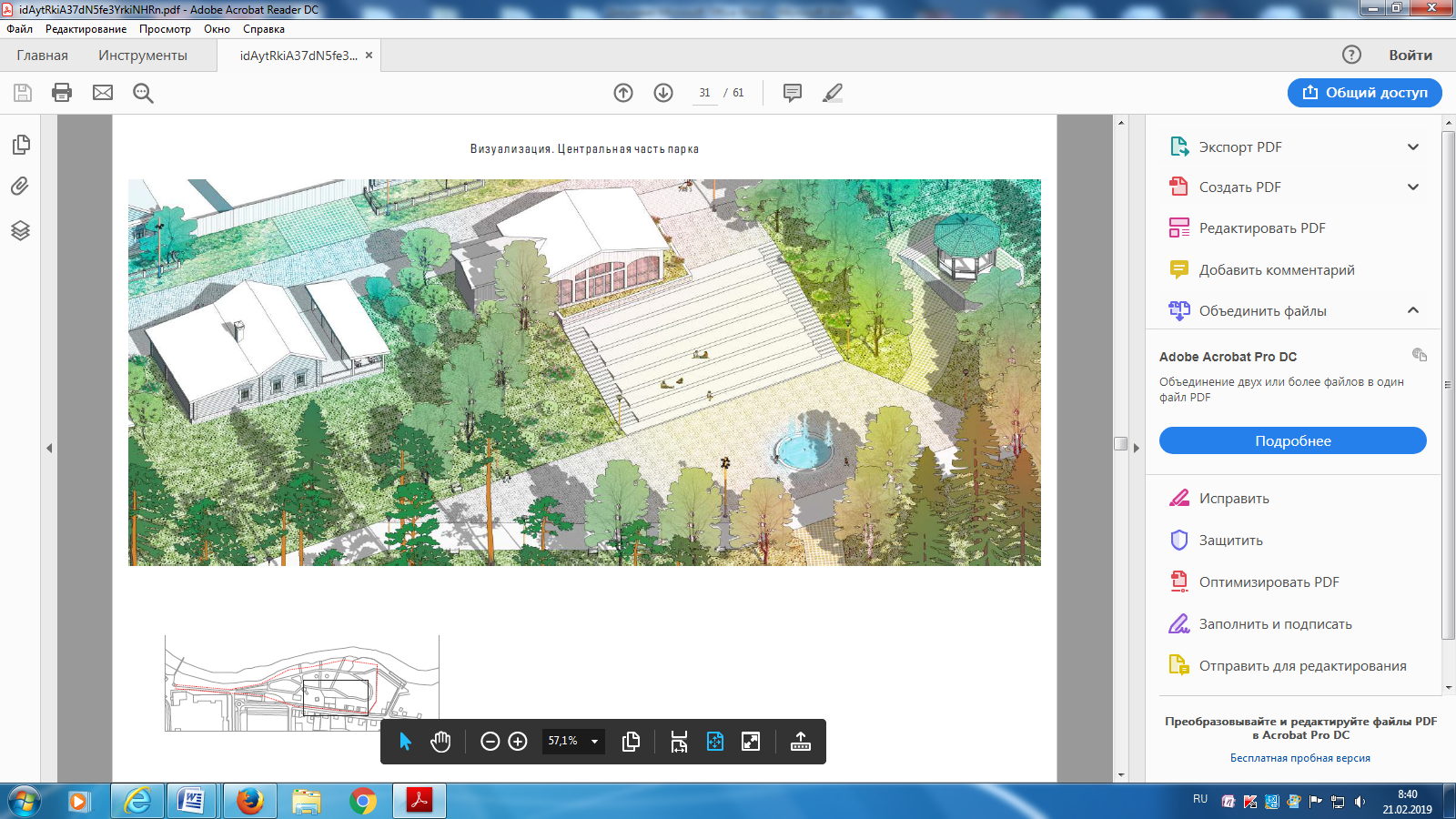 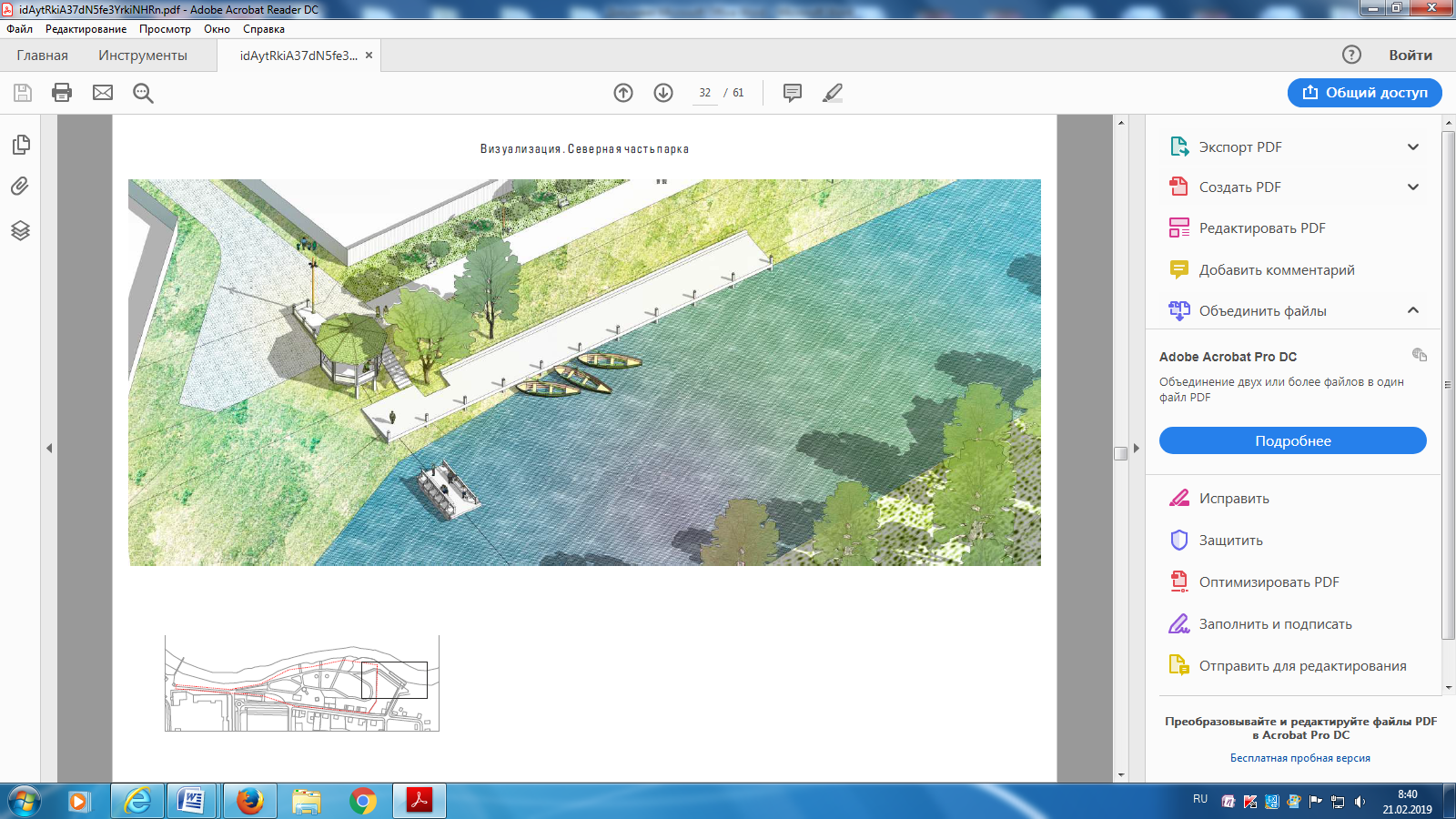 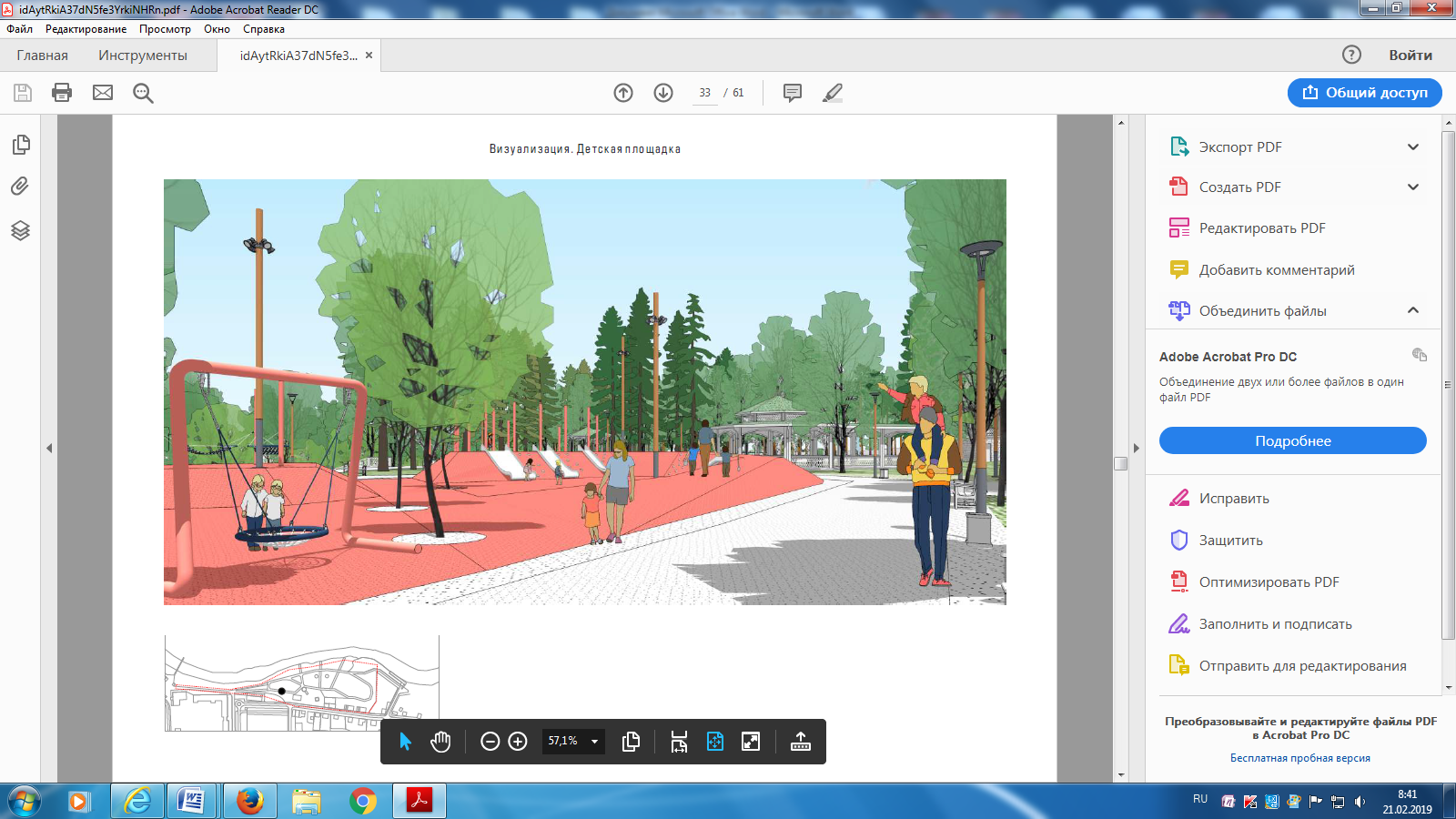 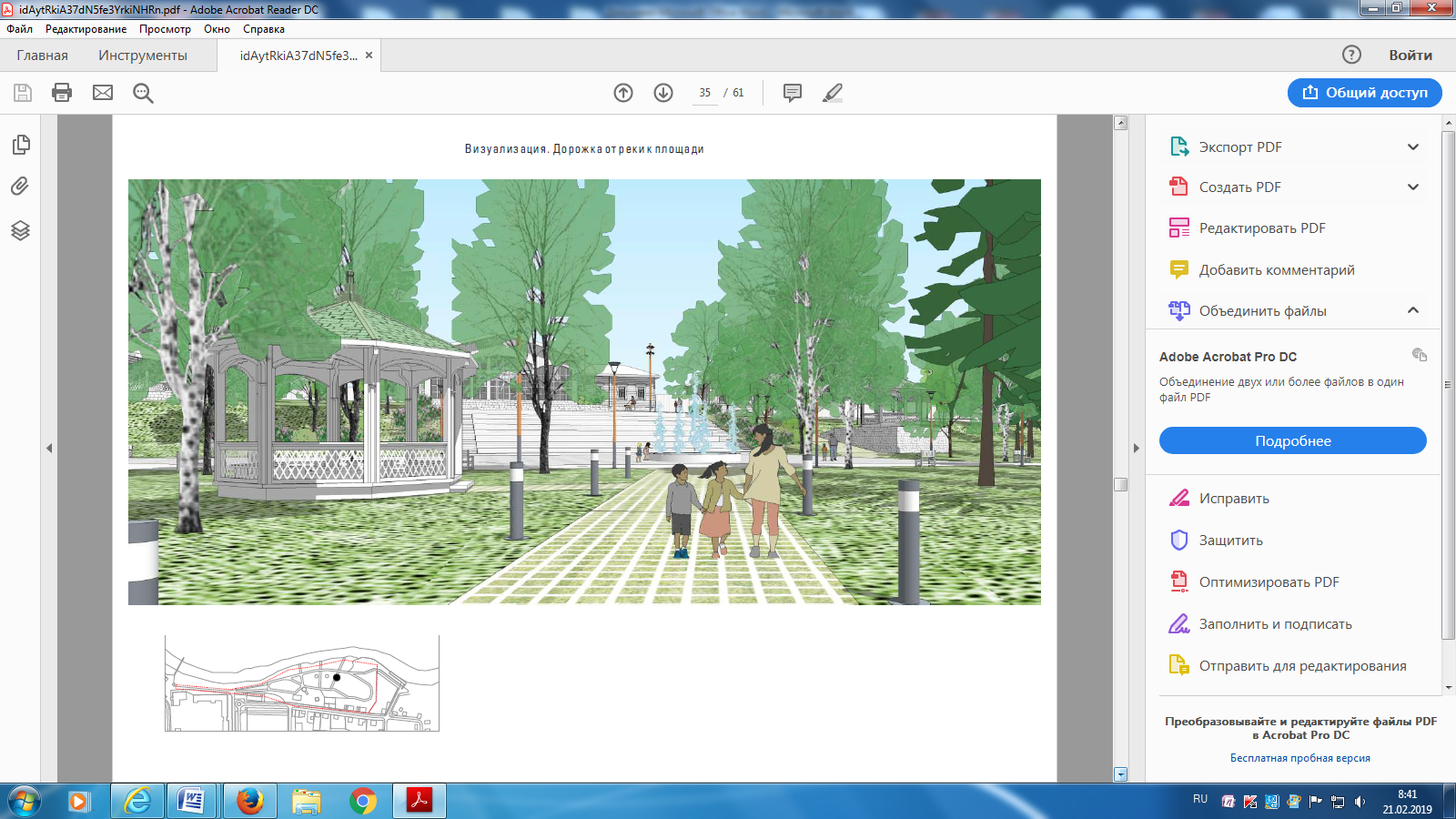 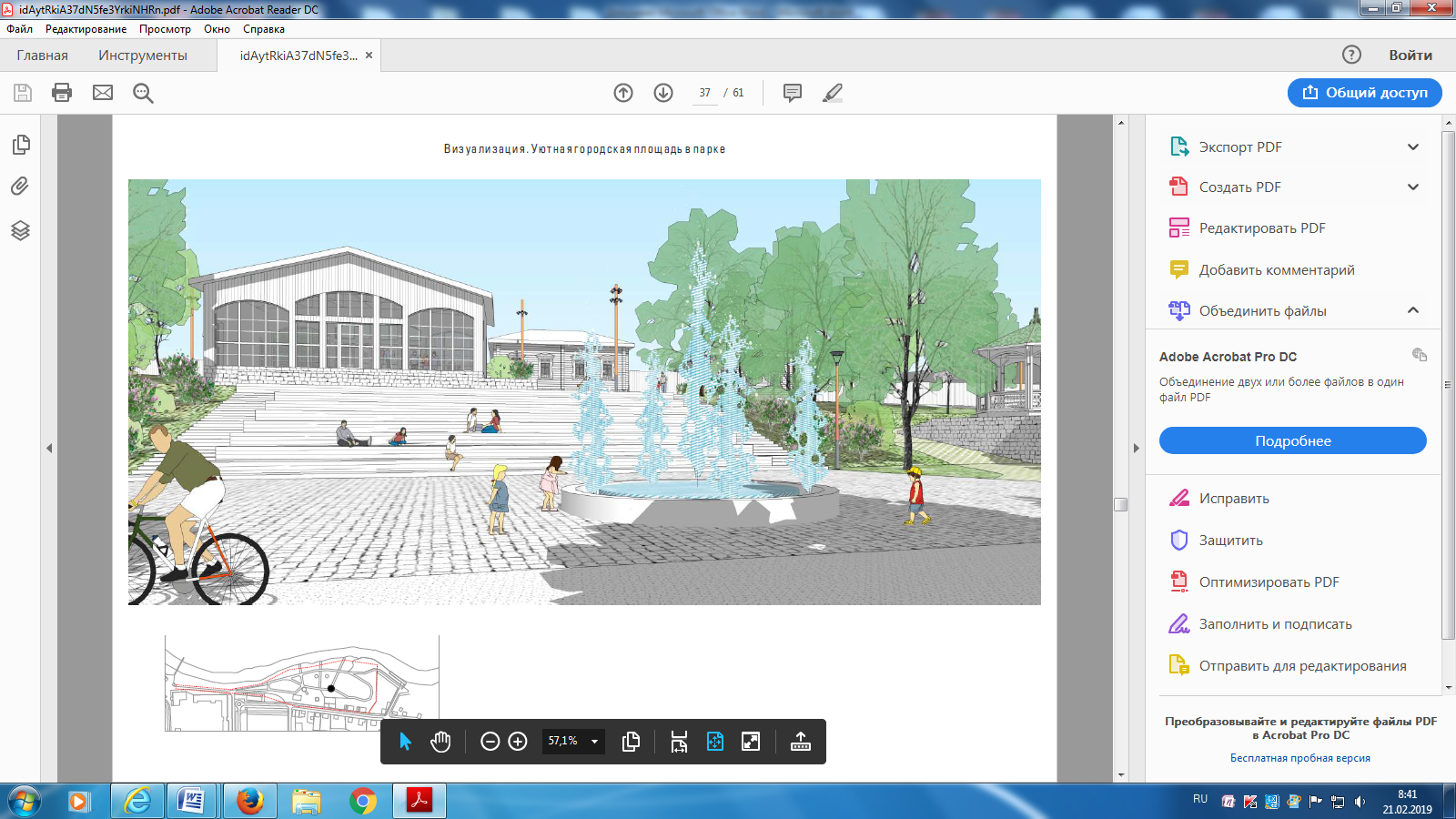 Минимальный перечень:-замена существующее асфальтовое покрытие тротуаров, площадью 4400 кв.м;- мощение гранитной брусчаткой, площадью 900 кв.м;- резиновое покрытие детской площадки, площадью 1300 кв.м;- резиновое покрытие спортивной площадки, площадью 700 кв.м;- установка пешеходных фонарей – 62 шт;- установка площадных фонарей – 14 шт;- установка фонарей-боллард – 24 шт;- установка лавок - 44 шт;-установка урн - 50 шт;Дополнительный перечень:- восстановление фонтана – 1 шт;- обустройство газонной плиткой, площадью 700 кв.м;- восстановление лестницы у центрального входа и центрального входа в парк – 75 кв.м;- восстановление беседки-кафе – 105 кв.м;- установка восьмигранных беседок – 3 шт;-обустройство лодочной станции (пирс, беседка лодочника, понтонный канатный паром).Приложение № 1к постановлению администрации Муниципального образования город Ирбитот « 22 » февраля 2019 №  220-ПАПриложение № 2к постановлению администрации Муниципального образования город Ирбитот « 22 » февраля 2019 №  220-ПА